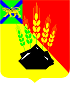 АДМИНИСТРАЦИЯ МИХАЙЛОВСКОГО МУНИЦИПАЛЬНОГО РАЙОНА ПОСТАНОВЛЕНИЕ 
_______________                              с. Михайловка                                  № _______________О внесении изменений и дополнений в постановление администрации Михайловского муниципального района от 01.04.2014 года № 336-па «О порядке выплаты компенсации родителям (законным представителям) части расходов на оплату стоимости путевки, приобретенной в организациях и (или) у индивидуальных предпринимателей,оказывающих услуги по организации отдыха и оздоровления детей, в Приморском крае»В соответствии с Федеральным законом от 17.07.1999 № 178-ФЗ «О государственной социальной помощи», законом Приморского края от 03.12.2013 № 314-КЗ «О наделении органов местного самоуправления муниципальных районов, муниципальных округов, городских округов Приморского края отдельными государственными полномочиями по организации и обеспечению оздоровления и отдыха детей Приморского края», постановлениями Администрации Приморского края от 12.02.2014 № 40-па «О размере и Порядке компенсации родителям (законным представителям) части расходов на оплату стоимости путевки, приобретенной в организациях и (или) у индивидуальных предпринимателей, оказывающих услуги по организации отдыха и оздоровления детей в Приморском крае», от 13.02.2014 № 41-па «Об утверждении Порядка расходования субвенций на организацию и обеспечение оздоровления и отдыха детей Приморского края», от 11.12.2019 № 839-па «О внесении изменений в постановление Администрации Приморского края от 12.02.2014 № 40-па «О размере и Порядке компенсации родителям (законным представителям) части расходов на оплату стоимости путевки, приобретенной в организациях и (или) у индивидуальных предпринимателей, оказывающих услуги по организации отдыха и оздоровления детей в Приморском крае», администрация Михайловского муниципального районаПОСТАНОВЛЯЕТ:1. Внести изменения и дополнения в преамбулу постановления администрации Михайловского муниципального района от 01.04.2014 года № 336-па «О порядке выплаты компенсации родителям (законным представителям) части расходов на оплату стоимости путевки, приобретенной в организациях и (или) у индивидуальных предпринимателей, оказывающих услуги по организации отдыха и оздоровления детей, в Приморском крае» и читать её в новой редакции: «В соответствии с Федеральным законом от 17.07.1999 № 178-ФЗ «О государственной социальной помощи», законом Приморского края от 03.12.2013 № 314-КЗ «О наделении органов местного самоуправления муниципальных районов, муниципальных округов, городских округов Приморского края отдельными государственными полномочиями по организации и обеспечению оздоровления и отдыха детей Приморского края», постановлениями Администрации Приморского края от 12.02.2014 № 40-па «О размере и Порядке компенсации родителям (законным представителям) части расходов на оплату стоимости путевки, приобретенной в организациях и (или) у индивидуальных предпринимателей, оказывающих услуги по организации отдыха и оздоровления детей в Приморском крае», от 13.02.2014 № 41-па «Об утверждении Порядка расходования субвенций на организацию и обеспечение оздоровления и отдыха детей Приморского края», от 11.12.2019 № 839-па «О внесении изменений в постановление Администрации Приморского края от 12.02.2014 № 40-па «О размере и Порядке компенсации родителям (законным представителям) части расходов на оплату стоимости путевки, приобретенной в организациях и (или) у индивидуальных предпринимателей, оказывающих услуги по организации отдыха и оздоровления детей в Приморском крае»2. Дополнить «Порядок компенсации родителям (законным представителям) части расходом на оплату стоимости путевки, приобретенной в организациях и (или) у индивидуальных предпринимателей, оказывающих услуги по организации отдыха и оздоровления детей, в Приморском крае» утвержденный постановлением администрации Михайловского муниципального района от 01.04.2014 № 336-па «О порядке выплаты компенсации родителям (законным представителям) части расходов на оплату стоимости путевки, приобретенной в организациях и (или) у индивидуальных предпринимателей, оказывающих услуги по организации отдыха и оздоровления детей, в Приморском крае», пунктом 10 следующего содержания:«10. Информация о предоставлении мер социальной поддержки размещается в Единой государственной информационной системе социального обеспечения. Размещение и получение указанной информации в Единой государственной информационной системе социального обеспечения осуществляется в соответствии с Федеральным законом от 17.07.1999 № 178-ФЗ «О государственной социальной помощи»».  3. Муниципальному казенному учреждению «Управление по организационно-техническому обеспечению деятельности администрации Михайловского муниципального района» (Горшкову А.П.) разместить настоящее постановление на официальном сайте администрации Михайловского муниципального района.4. Контроль за исполнением настоящего постановления возложить на заместителя главы администрации муниципального района Саломай Е.А.  Глава Михайловского муниципального района –Глава администрации района                                                       В.В. Архипов